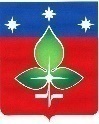 РЕВИЗИОННАЯ КОМИССИЯ ГОРОДА ПУЩИНО                              ИНН 5039005761, КПП503901001, ОГРН 1165043053042ул. Строителей, д.18а , г. Пущино, Московская область, 142290Тел. (4967) 73-22-92; Fax: (4967) 73-55-08г. Пущино                                                                                                               22.06.2022г.Экспертное заключение № 4Ревизионной комиссии города Пущино на Проект решения Совета депутатов городского округа Пущино  «О внесении изменений в решение Совета депутатов от 09.12.2021 № 223/44 «О бюджете городского округа Пущино на 2022 год и на плановый период 2023 и 2024 годов»              Экспертное заключение на Проект решения Совета депутатов  городского округа Пущино «О внесении изменений в решение Совета депутатов от 09.12.2021 № 223/44 «О бюджете городского округа Пущино на 2022 год и на плановый период 2023 и 2024 годов» подготовлено Ревизионной комиссией города Пущино в соответствии с требованиями статьи 157 Бюджетного кодекса РФ, Положением о Ревизионной комиссии города Пущино, утвержденного Решением Совета депутатов №68/13 от 19.02.2015 г. (с изменениями и дополнениями), Планом работы Ревизионной комиссии города Пущино на 2022 год. Изменения, вносимые в бюджет городского округа Пущино на 2022 год, обусловлены  увеличением  общей суммы доходов на 53766 тыс. рублей, за счет увеличения безвозмездных поступлений, и увеличением общей суммы расходов на 53769 тыс. рублей,  в том числе, за счет  средств  местного бюджета. Размер дефицита бюджета составляет 44796 тыс. рублей.В итоге, имеются следующие основные изменения бюджета городского округа Пущино на 2022 год:1. Возрастают   доходы бюджета в результате роста следующих субсидий бюджетам бюджетной системы РФ:- Субсидии бюджетам городских округов на устройство и капитальный ремонт систем наружного освещения  в рамках на реализации  проекта «Светлый город» на 3262 тыс. рублей;- Субсидии бюджетам городских округов на софинансирование работ по капитальному ремонту и ремонту автомобильных дорог общего пользования местного значения на 1925 тыс. рублей; - Субсидии бюджетам городских округов на ямочный ремонт асфальтового покрытия дворовых территорий на 2233 тыс.;- Субсидия на благоустройство общественных территорий в малых городах и исторических поселениях победителях Всероссийского конкурса лучших проектов создания комфортной городской среды на 55490 тыс. рублей на благоустройство общественной территории «Таблетка».  Возрастают доходы бюджета в результате роста субвенций бюджетам бюджетной системы РФ за счет Субвенции бюджетам городских округов на  предоставление жилых помещений детям-сиротам и детям, оставшимся без попечения родителей, лицам из числа детей-сирот и детей, оставшихся без попечения родителей, по договорам найма специализированных жилых помещений на 795 тыс. рублей. Возрастают доходы бюджета за счет иных межбюджетных трансфертов бюджетам городских округов на реализацию отдельных мероприятий  муниципальных программ в сфере образования на 3124  тыс. рублей. Сокращаются субсидии бюджетам бюджетной системы РФ:-   Субсидии бюджетам городских округов на организацию бесплатного горячего питания обучающихся, получающих начальное общее образование в государственных и муниципальных образовательных организациях на 1 тыс. рублей;- Субсидии бюджетам на государственную поддержку образовательных организаций в целях оснащения (обновления) их компьютерным, мультимедийным, презентационным оборудованием и программным обеспечением в рамках эксперимента по модернизации начального общего, основного общего и среднего общего образования на 405 тыс. рублей;- Субсидии бюджетам городских округов на обеспечение мероприятий по переселению граждан из аварийного жилищного фонда, в том числе переселению граждан из аварийного жилищного фонда с учетом необходимости развития малоэтажного жилищного строительства, за счет средств бюджетов на 8144 тыс. рублей;-   Субсидии бюджетам городских округов на ремонт подъездов в многоквартирных домах на 1165 тыс. рублей;-   Субсидии бюджетам городских округов на ремонт дворовых территорий на 3349 тыс. рублей.2. Возрастают расходы бюджета за счет статей, финансируемых за счет перечисленных субсидий, а так же средств местного бюджета (на 3 тыс. рублей), где происходят значительные корректировки с перенесением средств с одних статей на другие, в зависимости от существующих потребностей.            Так, сократились расходы на статью «Общегосударственные вопросы» на 321 тыс. рублей за счет средств за счет средств бюджета городского округа Пущино.           При увеличении расходов на следующие статьи:              - Национальная экономика на 809 тыс. рублей за счет средств областного бюджета и 1380 тыс. рублей за счет средств местного бюджета;              -  Жилищно-коммунальное хозяйство на 49443 тыс. рублей за счет областного бюджета, при сокращении расходов за счет местного бюджета на 20398 тыс. рублей;              -  Образование на 2719 тыс. рублей за счет областного бюджета и 17865 за счет средств бюджета городского округа Пущино;              -  Культура на 700 тыс. рублей за счет местного бюджета;              -  Социальная политика на 795 тыс. рублей за счет средств областных субсидий.           Внутри перечисленных статей так же производятся корректировки в соответствии с высвобождением части средств  местного бюджета и перенесением их на другие статьи расходов, требующие увеличения финансирования.            Проект решения Совета депутатов городского округа Пущино «О внесении изменений в решение Совета депутатов от 09.12.2021 № 223/44 «О бюджете городского округа Пущино на 2022 год и на плановый период 2023 и 2024 годов»  в целом соответствует нормам бюджетного законодательства и отражает соблюдение основных принципов бюджетной системы РФ.Ревизионная комиссия города Пущино предлагает Совету депутатов городского округа  Пущино рассмотреть проект решения Совета депутатов городского округа Пущино «О внесении изменений в решение Совета депутатов от 09.12.2021 № 223/44 «О бюджете городского округа Пущино на 2022 год и на плановый период 2023 и 2024 годов» с учетом настоящего Заключения.Председатель  Ревизионной  комиссии                                                          Е.Е. Прасолова